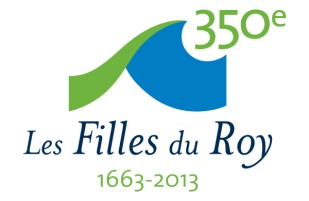 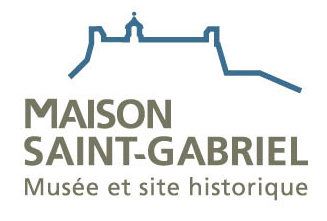 CET ÉTÉ, VIVE LE VERT!Les conférences horticoles de la Maison Saint-GabrielMontréal, le 29 janvier 2013 – La Maison Saint-Gabriel propose aux passionnés du jardinage et de l’horticulture des conférences dans son jardin, créé dans l’esprit du 17e siècle. Ces conférences ont lieu chaque dimanche à midi, du 16 juin au 29 septembre 2013. Elles durent 60 minutes. Des rendez-vous à ne pas manquer au jardin de la Métairie!JUINLe dimanche 16 juin 2013LES RAVAGEURS DES JARDINS avec Jean-Claude Vigor, jardinier et spécialiste en horticulture ornementaleLe dimanche 23 juin 2013                    LA RHUBARBE ET SES SECRETSavec Rita-Lise Bergevin, horticultriceLe dimanche 30 juin 2013	SE SOIGNER EN NOUVELLE-France et atelier de 13 h à 16 havec Manon Rousseau, herboristeJUILLETLe dimanche 7 juillet 2013LA ROSE DANS L’HISTOIREavec Benoît Lapalme, agronome horticoleLe dimanche 14 juillet 2013CUISINER AVEC LA LAVANDE et atelier de 13 h à 16 havec Mélinda Wilson, herboriste, auteure Les Plaisirs d’Olivia Le dimanche 21 juillet 2013UNE MULTITUDE DE VARIÉTÉS DE LAITUEavec Rita-Lise Bergevin, horticultriceLe dimanche 28 juillet 2013L’IRIS, UNE FLEUR PRIVILÉGIÉEavec Réjean D. Millette, président fondateur Société québécoise des hostas et des hémérocalles




AOÛT	Le dimanche 4 août 2013LA CULTURE DES HYDRANGÉES AU QUÉBECavec Denis Bernard, horticulteur Pépinière VilleneuveLe dimanche 11 août 2013LES ARBRES INDIGÈNES DE NOS FORÊTS			avec Michel Durand, herboriste abénakis d’OdanakLe dimanche 18 août 2013LE POT-AU-FEU DES FILLES DU ROY et atelier de 13 h à 16 havec Julie Boudreau, horticultrice, auteure et journaliste	Le dimanche 25 août 2013LA MENTHE… UN PASSEPORT SANTÉavec Rita-Lise Bergevin, horticultriceSEPTEMBRELe dimanche 1er septembre 2013SE NOURRIR EN FORÊT AU 17E SIÈCLEavec Daniel Fortin, ethnobotaniste Centre de la Nature de LavalLe dimanche 8 septembre 2013LES ARBRISSEAUX EN AMÉNAGEMENTavec Lise Gobeille, horticultriceLe dimanche 15 septembre 2013TOMATES EN JARDINIÈRE et cuisson de ketchup vert de 13 h à 17 havec Rita-Lise Bergevin, horticultriceLe dimanche 22 septembre 2013GINGEMBRE D’ICI ET D’AILLEURSavec Normand Fleury, agent technique en horticulture, Ville de Montréal Le dimanche 29 septembre 2013LES PLANTES MENACÉES DU QUÉBECavec Stéphanie Pellerin, chercheure, Jardin botanique de MontréalLa Maison Saint-Gabriel est située au 2146, place Dublin, à Pointe-Saint-Charles près du parc Marguerite-Bourgeoys (rue Wellington), à moins de cinq minutes en auto du Vieux-Montréal, proche du métro Charlevoix, autobus 57 Est.www.maisonsaint-gabriel.qc.cawww.facebook.com/MaisonStGabriel- 30 -Source : Monique Tairraz & Cie pour la Maison Saint-Gabriel – 514 931-4219Relations de presse : Rugicomm 514.759.0494 / valerie@rugicomm.ca